 МУНИЦИПАЛЬНОЕ 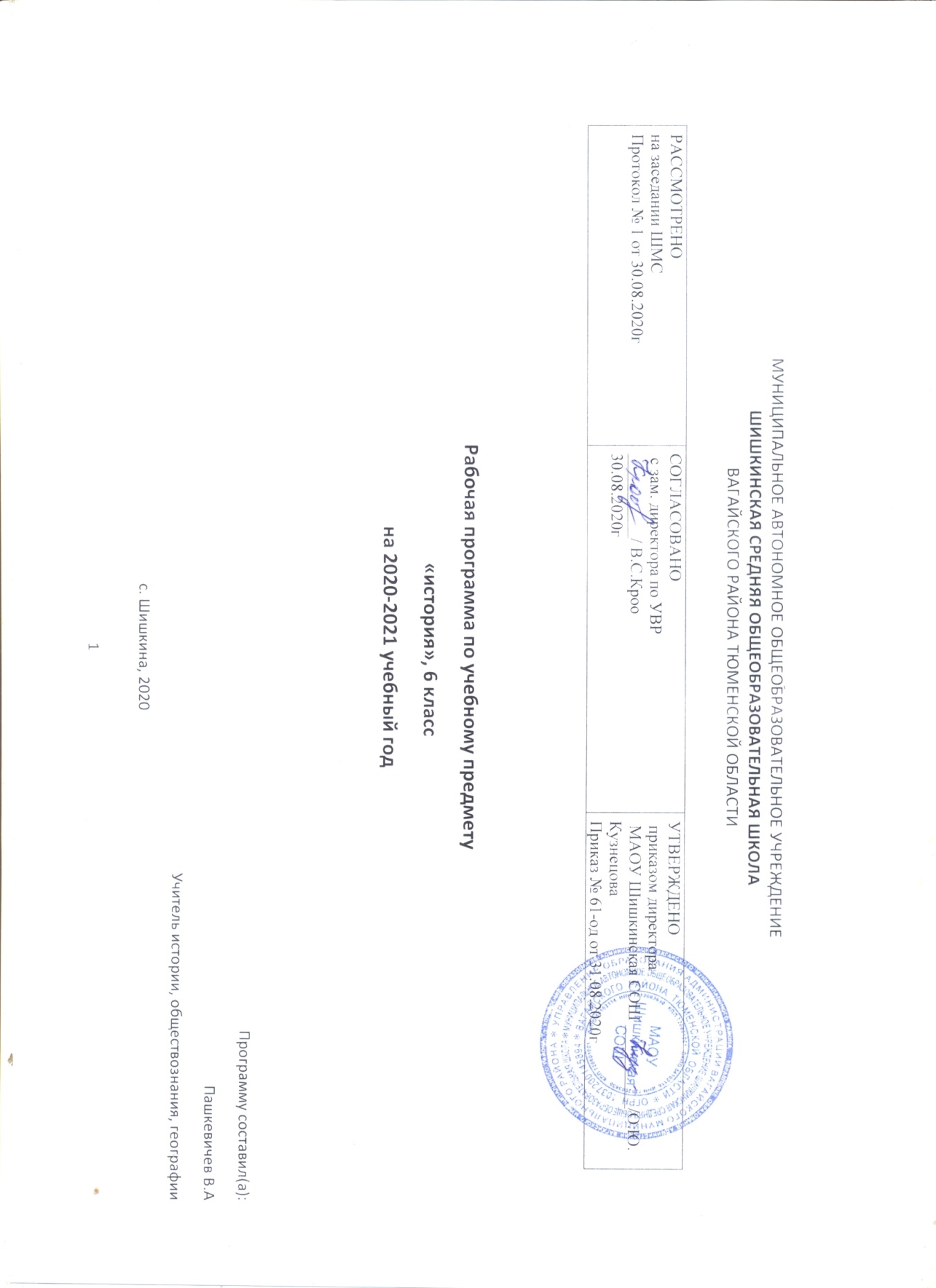 ПОЯСНИТЕЛЬНАЯ ЗАПИСКАРабочая программа по истории для 6 класса составлена на основе: Федерального Закона «Об образовании в Российской Федерации» от 29.12. 2012 № 273-ФЗ (в редакции от 31.07.2020);Примерной программы основного общего образования по истории с учетом авторских программ по истории для 6 класса под редакцией А. А. Сванидзе (Москва, «Просвещение», 2015 г.) и А. В. Торкуновой (Москва, «Просвещение», 2016 г.) на основе федерального государственного образовательного стандарта;Приказ Минпросвещения России от 28.12.2018 №345"О федеральном перечне учебников, рекомендуемых к использованию при реализации имеющих государственную аккредитацию образовательных программ начального общего, основного общего, среднего общего образования" (в ред. от 22.11.2019);Письма Министерства образования и науки РФ от 28 октября 2015 г. № 08-1786 “О рабочих программах учебных предметов”;Учебного плана МАОУ Шишкинской СОШ.Планируемые результаты освоение учебного предмета.Личностными результатами изучения курса истории в 6 классе являются:• первичная социальная и культурная идентичность на основе усвоения системы исторических понятий и представлений о прошлом Отечества (период до XV в.), эмоционально положительное принятие своей этнической идентичности;• познавательный интерес к прошлому своей Родины;• изложение своей точки зрения, её аргументация в соответствии с возрастными возможностями;• уважительное отношение к прошлому, к культурному и историческому наследию через понимание исторической обусловленности и мотивации поступков людей предшествующих эпох;• навыки осмысления социально-нравственного опыта предшествующих поколений;• уважение к народам России и мира и принятие их культурного многообразия, понимание важной роли взаимодействия народов в процессе формирования древнерусской народности;• следование этическим нормам и правилам ведения диалога в соответствии с возрастными возможностями, формирование коммуникативной компетентности;• обсуждение и оценивание своих достижений, а также достижений других обучающихся под руководством педагога;• расширение опыта конструктивного взаимодействия в социальном общении.Метапредметные результаты изучения истории включают следующие умения и навыки:• формулировать при поддержке учителя новые для себя задачи в учёбе и познавательной деятельности;• планировать при поддержке учителя пути достижения образовательных целей;• соотносить свои действия с планируемыми результатами, осуществлять контроль своей деятельности в процессе достижения результата, оценивать правильность решения учебной задачи;• работать с учебной и внешкольной информацией (анализировать графическую, художественную, текстовую, аудиовизуальную информацию, обобщать факты, составлять план, тезисы, конспект и т. д.);• собирать и фиксировать информацию, выделяя главную и второстепенную, критически оценивать её достоверность (при помощи педагога);• привлекать ранее изученный материал при решении познавательных задач;• ставить репродуктивные вопросы (на воспроизведение материала) по изученному материалу;• определять понятия, устанавливать аналогии, классифицировать явления, с помощью учителя выбирать основания и критерии для классификации и обобщения;• логически строить рассуждение, выстраивать ответ в соответствии с заданием, целью (сжато, полно, выборочно);• применять начальные исследовательские умения при решении поисковых задач;• решать творческие задачи, представлять результаты своей деятельности в форме устного сообщения, участия в дискуссии, беседы и др., а также в виде письменных работ;• планировать этапы выполнения проектной работы, распределять обязанности, отслеживать продвижение в выполнении задания и контролировать качество выполнения работы;• организовывать учебное сотрудничество и совместную деятельность с учителем и сверстниками, работать индивидуально и в группе;• определять свою роль в учебной группе, вклад всех участников в общий результат.Предметные результаты изучения истории включают:Обучающиеся научатся: • локализовать во времени общие рамки и события Средневековья, этапы становления и развития Российского государства; соотносить хронологию истории Руси и всеобщей истории; • проводить поиск информации в исторических текстах, материальных исторических памятниках Средневековья; • составлять описание образа жизни различных групп населения в средневековых обществах на Руси и в других странах, памятников материальной и художественной культуры; рассказывать о значительных событиях средневековой истории; • раскрывать характерные, существенные черты: а) экономических и социальных отношений, политического строя на Руси и в других государствах; б) ценностей, господствовавших в средневековых обществах, религиозных воззрений, представлений средневекового человека о мире; • объяснять причины и следствия ключевых событий отечественной и всеобщей истории Средних веков; • сопоставлять развитие Руси и других стран в период Средневековья, показывать общие черты и особенности (в связи с понятиями «политическая раздробленность», «централизованное государство» и др.); • давать оценку событиям и личностям отечественной и всеобщей истории Средних веков. Обучающиеся получат возможность научиться: • давать сопоставительную характеристику политического устройства государств Средневековья (Русь, Запад, Восток);• сравнивать свидетельства различных исторических источников, выявляя в них общее и различия; • составлять на основе информации учебника и дополнительной литературы описания памятников средневековой культуры Руси и других стран, объяснять, в чем заключаются их художественные достоинства и значение.Содержание рабочей программы по истории     «История Средних веков» (29 ч).      Введение (1 ч). Что   изучает   история   Средних   веков.   По   каким   источникам   ученые   изучают   историю Средних веков.     Тема 1. Становление средневековой Европы (VI – XI века) (4 ч.)Образование варварских королевств. Франки захватывают Галлию. Как Хлодвиг управлял государством. Как росли владения знати. Битва при Пуатье и военная реформа Карла Мартела. Кто должен быть королем франков?Христианская церковь в раннее Средневековье. Хлодвиг и христианская церковь. Духовенство и миряне. Монастыри. Искусство рукописной книги. «Семь свободных искусств».Карл Великий. Войны в Италии и Испании. Покорение саксов. Империя Карла Великого. Каролингское возрождение. Как и почему распалась империя Карла Великого.Феодальная раздробленность Западной Европы в IX – XI веках. Нет войны без пожаров и крови. Сеньоры и вассалы. Феодальная лестница. Слабость королевской власти во Франции. Образование Священной Римской империи.Англия в раннее Средневековье. Легенда и быль в истории Англии. Кто такие норманны. «Боже, избави нас от ярости норманнов!». Борьба англосаксов с норманнами. Государства норманнов.     Тема 2. Византийская империя и славяне в VI – XI веках (2 ч.) Византия     при     Юстиниане.     Борьба     империи     с     внешними     врагами.     Особенности развития Византии. Власть императора. Власть императора. Юстиниан и его реформы. Войны Юстиниана. Вторжение славян и арабов.Культура Византии. Развитие образования. Научные знания. Архитектура и живопись. Культурные связи Византии.Образование славянских государств. Расселение славян. Занятия и образ жизни славян. Болгарское государство. Великоморавская держава и создатели славянской письменностиОбразование славянских государств.     Тема 3. Арабы в VI – XI веках (2 ч.)Возникновение ислама. Арабский халифат и его распад. Природа и занятия Аравии. Племена бедуинов. Мухаммед – основатель ислама. Мораль и право. Завоевания арабов. Правление Аббасидов. Халиф Харун ар-Рашид. Распад халифата. .Культура стран халифата. Образование. Наука. Литература. Искусство. Значение культуры халифата.     Тема 4. Феодалы и крестьяне. (2 ч.) Средневековая деревня и ее обитатели. Господская земля и крестьянские наделы. Феодал и зависимые крестьяне. Крестьянская община. Как жили крестьяне. Труд крестьян. Натуральное хозяйство.В   рыцарском   замке.   Замок   феодала.   Снаряжение   рыцаря.   Воспитание   рыцаря.   Развлечения рыцарей. «Позор и срам мне страшны – не кончина».     Тема 5. Средневековый город в Западной и Центральной Европе (2 ч.) Формирование средневековых городов. Городское ремесло. Изменения в общественной жизни. Возникновение в Европе множества городов. Борьба городов с сеньорами. Мастерская городского ремесленника. Цехи – союзы ремесленников. Цехи и развитие ремесла.Торговля в Средние века. «Что с возу упало, то пропало». Расширение торговых связей. Ярмарки и банки.Горожане и их образ жизни. Городские бедняки и богачи. Как жили горожане. Взгляд из города.     Тема 6. Католическая церковь в XI – XIII веках. Крестовые походы (2 ч.) Могущество    папской    власти.    Католическая    церковь    и    еретики.    Первое    сословие. Богатство церкви. Разделение церквей. Борьба пап за светскую власть. Против чего выступали еретики. Как церковь боролась с еретиками. Инквизиция. Нищенствующие ордены монахов.Крестовые походы. В Палестину! Крестовый поход бедноты. Крестовые походы феодалов. Духовно-рыцарские ордены. Борьба народов Ближнего Востока против крестоносцев. Третий крестовый поход. Четвертый крестовый поход. Конец крестовых походов на Восток и их последствия.     Тема 7. Образование централизованных государств в Западной Европе (XI – XV века) (5 ч.)Как происходило объединение Франции. Кто был заинтересован в объединении страны. Первые успехи объединения. Филипп IV Красивый и его конфликт с папой. Генеральные штаты.Что англичане считают началом своих свобод. Нормандское завоевание. Борьба короля с крупными феодалами. Генрих II и его реформы. Великая хартия вольностей. Что привело к первому созыву парламента. Английский парламент влияет на дела в государстве.Столетняя война. Причины войны и повод к ней. Армии двух стран. Поражение французских войск. Продолжение войны. Захваты англичан во Франции в начале XV века. Народная героиня Жанна д`Арк. Гибель Жанны д`Арк. Конец Столетней войны.Усиление королевской власти в конце XV века во Франции и в Англии. Завершение объединения Франции. Франция – централизованное государство. Последствия объединения Франции. Война Алой и Белой розы в Англии. Правление Генриха VII (1485-1509).Реконкиста и образование централизованных государств на Пиренейском полуострове. Мусульманская Испания. Реконкиста. Образование Испанского королевства. Жизнь евреев в Испании. Инквизиция в Испании.     Тема 8. Славянские государства в Византии в XIV – XV веках. (2 ч.) Гуситское движение в Чехии. Чехия в XIV веке. Жизнь и смерть Яна Гуса. Начало вооруженной борьбы. Гуситы. Крестовые походы против гуситов. Народное войско. Конец Гуситских   войн. Значение гуситского движения.Завоевание турками-османами Балканского полуострова. Балканские страны передзавоеванием. Первые завоевания турок-османов. Битва на Косовом поле. Гибель Византии.     Тема 9. Культура Западной Европы в Средние века. (4 ч.)Образование и философия. Представления средневекового человека о мире. Переводы с греческого и арабского. Средневековые университеты. Схоластика. Пьер Абеляр и Бернар Клервоский. Великий схоласт XIII века. «Удивительный доктор».Средневековая литература. Литература раннего Средневековья. Рыцарская литература. Городская литература. Данте.Средневековое искусство. Архитектура. Скульптура. Живопись.Культура раннего Возрождения в Италии. «Любители мудрости» и возрождение античного наследия. Новое учение о человеке. Воспитание нового человека. Первые гуманисты. Искусство раннего Возрождения.Научные открытия и изобретения. Развитие практических знаний. Первые механизмы. Новое в металлургии и обработке металлов. Появление огнестрельного оружия. Развитие мореплавания и кораблестроения. Изобретение книгопечатания.	Тема 10. Народы Азии, Америки и Африки в Средние века. (3 ч.) Средневековая Азия: Китай, Индия, Япония. Правление династии Тан и Сун в Китае. Китай под властью монголов. Великие изобретения средневекового Китая. Образование и научные знания. Литература и искусство Китая. Индийские княжества. Вторжение мусульман в Индию. Страна сказочных богатств. Наука и искусство средневековой Индии. Средневековая Япония. Культура средневековой Японии.Государства и народы Африки и доколумбовой Америки. Занятия жителей Америки. Как жили майя. Ацтеки. Государство инков. Народы и государства Африки. Культура народов Африки.«ИСТОРИЯ РОССИИ». (39 ч.)      Введение (1 ч.). Предмет отечественной истории. История России как неотъемлемая часть всемирно-исторического процесса. Факторы самобытности российской истории. Природный фактор в отечественной истории. Источники по российской истории. Историческое пространство и символы российской истории. Кто и для чего фальсифицирует историю России.Народы и государства на территории нашей страны в древности (5 ч.). Появление и расселение человека на территории современной России. Первые культуры и общества. Малые государства Причерноморья в эллинистическую эпоху. Евразийские степи и лесостепь. Народы Сибири и Дальнего Востока. Хуннский каганат. Скифское царство. Сарматы. Финские племена. Аланы.Восточная Европа и евразийские степи в середине I тысячелетия н. э.Великое переселение народов. Гуннская держава Аттилы. Гуннское царство в предгорном Дагестане.Взаимодействие кочевого и оседлого мира в эпоху Великого переселения народов.Дискуссии о славянской прародине и происхождении славян. Расселение славян, их разделение на три ветви — восточных, западных и южных славян. Славянские общности Восточной Европы. Их соседи — балты, финно-угры, кочевые племена.Хозяйство восточных славян, их общественный строй и политическая организация. Возникновение княжеской власти. Традиционные верования славян.Страны и народы Восточной Европы, Сибири и Дальнего Востока. Объединения древнетюркских племён тюрков, огузов, киргизов и кыпчаков. Великий Тюркский каганат; Восточный Тюркский каганат и Западный Тюркский каганат. Уйгурский каганат. Великий киргизский каганат. Киргизский каганат. Киданьское государство. Аварский каганат. Хазарский каганат. Волжская Булгария.Этнокультурные контакты славянских, тюркских и финно-угорских народов к концу I тыс. н. э. Появление первых христианских, иудейских, исламских общин.Русь в IX – первой половине XII в. (9 ч.). Политическое развитие Европы в эпоху раннего Средневековья. Норманнский фактор в образовании европейских государств.Предпосылки и особенности складывания государства Русь. Формирование княжеской власти (князь и дружина, полюдье). Новгород и Киев - центры древнерусской государственности. Князь Олег. Образование государства. Перенос столицы в Киев.Первые русские князья, их внутренняя и внешняя политика. Формирование территории государства Русь.Социально-экономический строй ранней Руси. Земельные отношения. Свободное и зависимое население. Крупнейшие русские города, развитие ремёсел и торговли.Отношения Руси с соседними народами и государствами: Византией, странами Северной и Центральной Европы, кочевниками. Святослав и его роль в формировании системы геополитических интересов Руси.Европейский христианский мир. Крещение Руси: причины и значение. Владимир I Святой.Зарождение ранней русской культуры, её специфика и достижения. Былинный эпос. Возникновение письменности. Начало летописания. Литература и её жанры (слово, житие, поучение, хождение). Деревянное и каменное зодчество. Монументальная живопись, мозаики, фрески. Иконы. Декоративно-прикладное искусство.Быт и образ жизни разных слоёв населения.Место и роль Руси в Европе. Расцвет Русского государства. Политический строй. Органы власти и управления. Внутриполитическое развитие.Ярослав Мудрый. Владимир Мономах. Древнерусское право: Русская Правда, церковные уставы.Социально-экономический уклад. Земельные отношения. Уровень социально-экономического развития русских земель.Дискуссии об общественном строе. Основные социальные слои древнерусского общества. Зависимые категории населения.Православная церковь и её роль в жизни общества.Развитие международных связей Русского государства, укрепление его международного положения.Развитие культуры. Летописание. «Повесть временных лет». Нестор. Просвещение. Литература. Деревянное и каменное зодчество, скульптура, живопись, прикладное искусство. Комплексный характер художественного оформления архитектурных сооружений. Значение древнерусской культуры в развитии европейской культуры. Ценностные ориентации русского общества. Повседневная жизнь, сельский и городской быт. Положение женщины. Дети и их воспитание. Картина мира древнерусского человека. Изменения в повседневной жизни с принятием христианства. Нехристианские общины на территории Руси.Русь в середине ХII — начале XIII в. (5 ч.). Эпоха политической раздробленности в Европе.Причины, особенности и последствия политической раздробленности на Руси. Формирование системы земель — самостоятельных государств.Изменения в политическом строе. Эволюция общественного строя и права. Территория и население крупнейших русских земель. Рост и расцвет городов. Консолидирующая роль православной церкви в условиях политической децентрализации.Международные связи русских земель. Развитие русской культуры: формирование региональных центров. Летописание и его центры. Даниил Заточник. «Слово о полку Игореве».Русские земли в середине XIII — XIV в. (10 ч.). Возникновение Монгольской державы. Чингисхан и его завоевания. Формирование Монгольской империи и её влияние на развитие народов Евразии. Великая Яса.Завоевательные походы Батыя на Русь и Восточную Европу и их последствия. Образование Золотой Орды.Русские земли в составе Золотой Орды. Политико-государственное устройство страны. Система управления. Армия и вооружение. Налоги и повинности населения. Города. Международная торговля.Влияние Орды на политическую традицию русских земель, менталитет, культуру и быт населения.Золотая Орда в системе международных связей.Южные и западные русские земли. Возникновение Литовского государства и включение в его состав части русских земель.Северо-западные земли: Новгородская и Псковская. Борьба с экспансией крестоносцев на западных границах Руси. Александр Невский. Политический строй Новгорода и Пскова.Княжества Северо-Восточной Руси. Борьба за великое княжение Владимирское. Противостояние Твери и Москвы. Усиление Московского княжества. Иван Калита.Народные выступления против ордынского господства. Дмитрий Донской. Куликовская битва. Закрепление первенствующего положения московских князей.Религиозная политика в Орде и статус православной церкви. Принятие ислама и его распространение. Русская православная церковь в условиях ордынского господства. Сергий Радонежский.Культура и быт. Летописание. «Слово о погибели Русской земли». «Задонщина». Жития. Архитектура и живопись. Феофан Грек. Андрей Рублёв.Ордынское влияние на развитие культуры и повседневную жизнь в русских землях.Формирование единого Русского государства (9 ч.). Политическая карта Европы и русских земель в начале XV в.Борьба Литовского и Московского княжеств за объединение русских земель.Распад Золотой Орды и его влияние на политическое развитие русских земель. Большая Орда, Крымское, Казанское, Сибирское ханства, Ногайская Орда и их отношения с Московским государством.Междоусобная война в Московском княжестве во второй четверти XV в.  Василий Тёмный.  Новгород и Псковв XV в. Иван III. Присоединение Новгорода и Твери к Москве. Ликвидация зависимости от Орды. Принятие общерусского Судебника. Государственные символы единого государства.Характер экономического развития русских земель.Установление автокефалии Русской православной церкви. Внутрицерковная борьба. Ереси.Расширение международных связей Московского государства.Культурное пространство единого государства. Летописание общерусское и региональное. «Хождение за три моря» Афанасия Никитина. Архитектура и живопись. Московский Кремль.Повседневная жизнь и быт населения.Тематическое планирование с указанием количества часов, отводимых на освоение каждой темы№ урокаНаименование разделаТема урокаКол-во часов1Введение (1 ч.)Живое Средневековье12Становление средневековой Европы (VI – XI века) (4 ч.)Образование варварских королевств. Государство франков в VI-VIII вв. Христианская церковь в раннее Средневековье13Становление средневековой Европы (VI – XI века) (4 ч.)Возникновение и распад империи Карла Великого14Становление средневековой Европы (VI – XI века) (4 ч.)Феодальная раздробленность Западной Европы в IX-XI вв.15Становление средневековой Европы (VI – XI века) (4 ч.)Англия в раннее Средневековье16Византийская империя и славяне в VI – XI веках (2 ч.)Византия при Юстиниане. Борьба империи с внешними врагами17Византийская империя и славяне в VI – XI веках (2 ч.)Культура Византии. Образование славянских государств18Арабы в VI – XI веках (2 ч.)Возникновение ислама. Арабский халифат и его распад19Арабы в VI – XI веках (2 ч.)Культура стран халифата110Феодалы и крестьяне. (2 ч.)Средневековая деревня и ее обитатели111Феодалы и крестьяне. (2 ч.)В рыцарском замке112Средневековый город в Западной и Центральной Европе (2 ч.)Формирование средневековых городов. Городское ремесло113Средневековый город в Западной и Центральной Европе (2 ч.)Торговля в Средние века. Горожане и их образ жизни114Католическая церковь в XI – XIII веках. Крестовые походы (2 ч)Могущество папской власти. Католическая церковь115Католическая церковь в XI – XIII веках. Крестовые походы (2 ч)Крестовые походы116Образование централизованных государств в Западной Европе (XI – XV века) (5 ч.)Как происходило объединение Франции117Образование централизованных государств в Западной Европе (XI – XV века) (5 ч.)Что англичане считают началом своих свобод118Образование централизованных государств в Западной Европе (XI – XV века) (5 ч.)Столетняя война. Усиление королевской власти в конце XV в. во Франции и в Англии119Образование централизованных государств в Западной Европе (XI – XV века) (5 ч.)Реконкиста и образование централизованных государств на Пиренейском полуострове120Образование централизованных государств в Западной Европе (XI – XV века) (5 ч.)Государства, оставшиеся раздробленными: Германия и Италия в XII-XV вв.121Славянские государства в Византии в XIV – XV веках. (2 ч.)Гуситское движение в Чехии122Славянские государства в Византии в XIV – XV веках. (2 ч.)Завоевание турками-османами Балканского полуострова123Культура Западной Европы в Средние века. (4 ч.)Образование и философия124Культура Западной Европы в Средние века. (4 ч.)Средневековая литература125Культура Западной Европы в Средние века. (4 ч.)Средневековое искусство. Культура раннего Возрождения в Италии126Культура Западной Европы в Средние века. (4 ч.)Научные открытия и изобретения127Народы Азии, Америки и Африки в Средние века. (3 ч.)Средневековая Азия: Китай, Индия, Япония128Народы Азии, Америки и Африки в Средние века. (3 ч.)Государства и народы Африки в доколумбовой Америки129Народы Азии, Америки и Африки в Средние века. (3 ч.)Итоговое повторение и контроль по курсу «Всеобщая история. История средних веков130История России. Введение (1ч.)Наша Родина — Россия.131Народы и государства на территории нашей страны в древности (5 ч.)Древние люди и их стоянки на территории современной России132Народы и государства на территории нашей страны в древности (5 ч.)Неолитическая революция. Первые скотоводы, земледельцы, ремесленники133Народы и государства на территории нашей страны в древности (5 ч.)Образование первых государств134Народы и государства на территории нашей страны в древности (5 ч.)Восточные славяне и их соседи. История заселения территории родного края в древности.135Народы и государства на территории нашей страны в древности (5 ч.)Обобщающее повторение на тему: Народы и государства на территории нашей страны в древности136Русь в IX – первой половине XII в. (9 ч.)Первые известия о Руси137Русь в IX – первой половине XII в. (9 ч.)Становление Древнерусского государства138Русь в IX – первой половине XII в. (9 ч.)Правление князя Владимира. Крещение Руси139Русь в IX – первой половине XII в. (9 ч.)Русское государство при Ярославе Мудром140Русь в IX – первой половине XII в. (9 ч.)Русь при наследниках Ярослава Мудрого. Владимир Мономах141Русь в IX – первой половине XII в. (9 ч.)Место и роль Руси в Европе. Урок истории и культуры родного края в древности.142Русь в IX – первой половине XII в. (9 ч.)Общественный строй и церковная организация на Руси143Русь в IX – первой половине XII в. (9 ч.)Культурное пространство Европы и культура Древней Руси144Русь в IX – первой половине XII в. (9 ч.)Повторительно-обобщающий урок по теме: Русь в IX — первой половине XII в.145Русь в середине ХII — начале XIII в. (5 ч.)Политическая раздробленность в Европе и на Руси146Русь в середине ХII — начале XIII в. (5 ч.)Владимиро-Суздальское княжество147Русь в середине ХII — начале XIII в. (5 ч.)Новгородская республика148Русь в середине ХII — начале XIII в. (5 ч.)Южные и юго-западные русские княжества149Русь в середине ХII — начале XIII в. (5 ч.)Повторительно-обобщающий урок по теме: Русь в середине ХII — начале XIII в.150Русские земли в середине XIII — XIV в. (10 ч.)Монгольская империя и изменение политической картины мира151Русские земли в середине XIII — XIV в. (10 ч.)Батыево нашествие на Русь152Русские земли в середине XIII — XIV в. (10 ч.)Северо-Западная Русь между Востоком и Западом153Русские земли в середине XIII — XIV в. (10 ч.)Золотая Орда: государственный строй, население, экономика и культура154Русские земли в середине XIII — XIV в. (10 ч.)Литовское государство и Русь155Русские земли в середине XIII — XIV в. (10 ч.)Усиление Московского княжества в Северо-Восточной Руси156-57Русские земли в середине XIII — XIV в. (10 ч.)Объединение русских земель вокруг Москвы. Куликовская битва258Русские земли в середине XIII — XIV в. (10 ч.)Развитие культуры в русских землях во второй половине XIII — XIV в. Родной край в истории и культуре Руси.159Русские земли в середине XIII — XIV в. (10 ч.)Повторительно-обобщающий урок по теме: Русские земли в середине XIII — XIV в.160Формирование единого Русского государства (9 ч.)Русские земли на политической карте Европы и мира в начале XV в.161Формирование единого Русского государства (9 ч.)Московское княжество в первой половине XV в.162Формирование единого Русского государства (9 ч.)Распад Золотой Орды и его последствия163Формирование единого Русского государства (9 ч.)Московское государство и его соседи во второй половине XV в.164Формирование единого Русского государства (9 ч.)Русская православная церковь в XV — начале XVI в.165Формирование единого Русского государства (9 ч.)Человек в Российском государстве второй половины XV в.166Формирование единого Русского государства (9 ч.)Формирование культурного пространства единого Российского государства.167Формирование единого Русского государства (9 ч.)Повторительно-обобщающий   урок   по   теме: Формирование единого Русского государства168Формирование единого Русского государства (9 ч.)Итоговое повторение по курсу «История России» за 6 класс1